МИНИСТЕРСТВО СПОРТА АЛТАЙСКОГО КРАЯПРИКАЗот 23 июня 2022 г. N 276ОБ УТВЕРЖДЕНИИ ПОЛОЖЕНИЯ ОБ ОБЩЕСТВЕННОМ СОВЕТЕПРИ МИНИСТЕРСТВЕ СПОРТА АЛТАЙСКОГО КРАЯВ соответствии с пунктом 10 постановления Правительства Алтайского края от 12.07.2019 N 259 "О создании общественных советов при органах исполнительной власти Алтайского края" приказываю:1. Утвердить положение об общественном совете при Министерстве спорта Алтайского края в соответствии с приложением к настоящему приказу.2. Ответственность за координацию деятельности общественного совета при Министерстве спорта Алтайского края возложить на начальника отдела по вопросам государственной службы, кадров и организационного обеспечения Глушкова О.С.3. Признать утратившим силу приказ Министерства спорта Алтайского края от 08.07.2019 N 240 "О создании общественного совета при Министерстве спорта Алтайского края".4. Настоящий приказ подлежит опубликованию на "Официальном интернет-портале правовой информации" (www.pravo.gov.ru).Заместитель министраМ.Т.РЯБЦЕВПриложениеУтвержденоПриказомМинистерства спортаАлтайского краяот 23 июня 2022 г. N 276ПОЛОЖЕНИЕОБ ОБЩЕСТВЕННОМ СОВЕТЕ ПРИ МИНИСТЕРСТВЕ СПОРТААЛТАЙСКОГО КРАЯ1. Общие положения1.1. Общественный совет (далее - "Совет") при Министерстве спорта Алтайского края (далее - "Министерство") является консультативно-совещательным органом.1.2. Совет создается с целью проведения общественной экспертизы нормативных правовых актов, общественного контроля за деятельностью Министерства, наиболее эффективного взаимодействия Министерства с Общественной палатой Алтайского края, некоммерческими организациями, представителями институтов гражданского общества при реализации полномочий, отнесенных к ведению Министерства, содействия учету прав и законных интересов общественных объединений, правозащитных, религиозных и иных организаций при общественной оценке деятельности Министерства.1.3. Положение о Совете и его состав утверждаются приказом Министерства.1.4. Формирование Совета осуществляется в соответствии с порядком создания общественных советов при органах исполнительной власти Алтайского края, утвержденном постановлением Правительства Алтайского края.1.5. Правовую основу деятельности Совета составляют Конституция Российской Федерации, федеральные законы, правовые акты Президента Российской Федерации и Правительства Российской Федерации, Устав (Основной Закон) Алтайского края, законы Алтайского края и иные нормативные правовые акты, а также настоящее положение.2. Задачи и функции Совета2.1. Основными задачами Совета являются:2.1.1. развитие взаимодействия Министерства с общественными объединениями, научными учреждениями и иными некоммерческими организациями и использование их потенциала для повышения эффективности реализации Министерством полномочий, отнесенных к его ведению;2.1.2. участие в рассмотрении вопросов, относящихся к сфере деятельности Министерства, вызвавших повышенный общественный резонанс, и выработка предложений по их решению.2.2. Основные функции Совета:2.2.1. проведение общественных экспертиз проектов нормативных правовых актов, перечень которых утвержден правовыми актами Губернатора Алтайского края, Правительства Алтайского края и Министерства, в сфере деятельности Министерства с вынесением заключений;2.2.2. рассмотрение вопросов, связанных с разработкой стандартов предоставления государственных услуг и осуществлением контроля за их исполнением;2.2.3. сбор и анализ объективной информации о проблемах в сфере деятельности Министерства. Выявление на основе проведенного анализа положительного и отрицательного опыта работы в данном направлении. Подготовка предложений по решению указанных проблем;2.2.4. рассмотрение поступивших гражданских инициатив, направленных на реализацию функций Министерства;2.2.5. подготовка предложений по совершенствованию законодательства Алтайского края, а также выработка иных мер по регулированию процессов в соответствующей сфере деятельности;2.2.6. взаимодействие со средствами массовой информации по освещению вопросов, обсуждаемых на заседаниях Совета;2.2.7. осуществление общественного контроля в формах, указанных в Федеральном законе от 21.07.2014 N 212-ФЗ "Об основах общественного контроля в Российской Федерации".3. Организация деятельности Совета3.1. Совет осуществляет свою деятельность в соответствии с планом работы, утвержденным на его заседании, и направляет его министру спорта Алтайского края (заместителю министра спорта Алтайского края) для сведения.3.2. Основной формой деятельности Совета являются очные заседания, которые проводятся по мере необходимости, но не реже одного раза в полугодие.Члены общественного совета могут участвовать в заседаниях посредством видеоконференцсвязи (при наличии технической возможности).Заседания Совета и считаются правомочными, если на них присутствует более половины членов Совета (лично либо посредством видеоконференцсвязи).3.3. Председатель Совета, заместитель председателя Совета и секретарь Совета избираются на первом заседании.3.4. Председатель Совета:3.4.1. определяет приоритетные направления деятельности Совета, организует его работу и председательствует на заседаниях;3.4.2. вносит на утверждение Совета планы работы, формирует повестку заседания Совета, состав экспертов и иных лиц, приглашаемых на заседания;3.4.3. координирует деятельность Совета;3.4.4. взаимодействует с министром спорта Алтайского края (заместителем министра спорта Алтайского края) по вопросам реализации решений Совета, изменению его состава;3.4.5. подписывает протоколы заседаний и другие документы Совета;3.4.6. представляет Совет в органах государственной власти, органах местного самоуправления, общественных объединениях и организациях.3.5. В отсутствие председателя Совета его функции выполняет заместитель.3.6. Секретарь Совета:3.6.1. организует текущую деятельность Совета;3.6.2. информирует членов Совета о времени, месте и повестке дня его заседания, а также об утвержденных планах работы;3.6.3. обеспечивает во взаимодействии с членами Совета подготовку информационно-аналитических материалов к заседанию по вопросам, включенным в повестку дня;3.6.4. организует делопроизводство.3.7. Члены Совета имеют право:3.7.1. вносить предложения относительно формирования планов работы Совета и повестки дня его заседания;3.7.2. знакомиться с документами и материалами по проблемам, вынесенным на обсуждение Совета;3.7.3. предлагать кандидатуры представителей органов государственной власти Алтайского края, органов местного самоуправления, институтов гражданского общества, научного сообщества, экспертов для участия в заседаниях Совета;3.7.4. возглавлять и входить в состав рабочих и экспертных групп, формируемых Советом.3.8. Члены Совета обязаны принимать участие в заседаниях лично, не передавая свои полномочия другим лицам.3.9. Решения Совета принимаются открытым голосованием простым большинством голосов его членов, присутствующих на заседании. При равенстве голосов решающим является голос председательствующего.Решения Совета принимаются в форме заключений, предложений и обращений, носят рекомендательный характер и отражаются в протоколах заседаний, которые подписывают председатель Совета и секретарь Совета.Копии протоколов представляются министру спорта Алтайского края (заместителю Министра спорта Алтайского края).3.10. По запросам Совета Министерство в 20-дневный срок представляет Совету необходимые для исполнения полномочий сведения, за исключением сведений, составляющих государственную и иную охраняемую законом тайну.3.11. Организационно-техническое обеспечение деятельности Совета, включая проведение его заседаний, осуществляет отдел по вопросам государственной службы, кадров и организационного обеспечения Министерства и должностное лицо, в должностные обязанности которого входит обеспечение взаимодействия с Советом.3.12. На официальном сайте Министерства создается специальный раздел "Общественный совет".В указанном разделе подлежит обязательному размещению следующая информация: положение о Совете, его состав, анонсирование даты проведения заседания, повестка дня заседания Совета, протоколы заседаний (не позднее 10 рабочих дней со дня проведения заседания), другая информация в сфере деятельности Совета.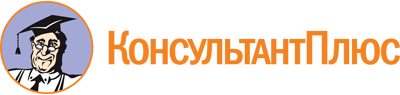 Приказ Минспорта Алтайского края от 23.06.2022 N 276
"Об утверждении положения об общественном совете при Министерстве спорта Алтайского края"Документ предоставлен КонсультантПлюс

www.consultant.ru

Дата сохранения: 03.12.2022
 